Name: _____________________________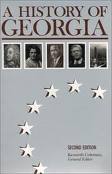 Grouping Form for Webquest: GA Historical FiguresDirections: Please write down 3 historical figures that you would be interested in researching. Please hand this in as soon as possible to the teacher.___________________________________________ - Favorite______________________________________________________________________________________ - Least favoriteNote: I will try my best to match everyone as closely as I can to their top choices. I will have the group lists shortly. Get excited!Here are your choices, write down ONLY 3:James OglethorpeTomochichiMary Musgrove Sequoyah Jackie Robinson  Martin Luther King, Jr. Jimmy Carter 